piątek , 24 kwietnia 2020TEMAT DNIA: Sprawdź, czy potrafisz. 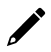 Witam Was w ostatni piątek miesiąca kwietnia. Dzisiaj trochę inne ćwiczenia, do zapisania w zeszytach -„zabawy słowem” i dodawanie sposobem pisemnym.                                                                   EDUKACJA POLONISTYCZNAPrzeczytaj i przepisz podane wyrazy. W każdym ukrył się inny wyraz. Odszukaj go, pokoloruj na niebiesko. Odszukane wyrazy przepisz do zeszytu stosując kolejność alfabetyczną.deser, cukierki, stonoga, tornister, robota, hamak, Opole, barwne, miauczy, pełza.Przepisz do zeszytu tylko te wyrazy, które utworzono z liter wyrazu MODELINA.MOWA, LINA, EWA, IDA, MODEL, LINKA, DOM, MONIKA, OLA, DELFIN, DALEKO, MINA, LEN, LATO, IDEA, ELA, NAMIOT, NERKA, MODA, DNO.Ułóż i napisz jak najwięcej wyrazów z liter słowa MANDARYNKI. Ile udało Ci się ułożyć wyrazów?                                            EDUKACJA MATEMATYCZNO- PRZYRODNICZA               1  .Przepisz działania do zeszytu i wykonaj odejmowanie sposobem pisemnym. To zadanie będzie ocenione.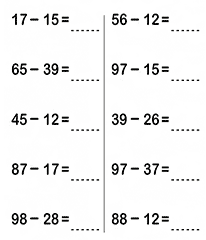 Drugie działanie wykonajcie z pomocą rodziców.         2.  Na tej stronie czekają na Was ciekawe quizy matematyczne               https://www.medianauka.pl/matematyka-klasa-3                                             WF 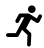             Zachęcam do ćwiczeń w domu - https://www.youtube.com/watch?v=PAUmNKJNPsAŻyczę miłej pracy. Będzie dobrze. Cieplutko Was pozdrawiam. Aleksandra Szafron                                                                RELIGIA
https://www.youtube.com/watch?v=-p5gFWKgQCwSzczęść Boże.    Witam Kochane Dzieci. W ramach drugiej lekcji w tym tygodniu proponuję powtórkową bajkę z serii "Domek na skale". Link wkleiłam powyżej.Bajka nosi tytuł "Zagubiona owca".      Każdy z nas jest taką zagubioną owieczką, którą ratuje Bóg. Nie ma takiej sytuacji, z której nie ma wyjścia. Bóg opiekuje się światem i każdym człowiekiem. Zaufanie Bogu, ofiarowanie się Jezusowi i powierzenie mu siebie i swoich bliskich jest teraz szczególnie ważne. Bóg kocha każdego człowieka, troszczy się o nas i niekiedy dopuszcza jakieś trudności po to, żebyśmy odkrywali Jego obecność i zbliżali się do Niego.    Miłego oglądania. Pozdrawiam Was bardzo serdecznie./Powoli już napływają do mnie zdjęcia wypełnionych tabelek. Cieszę się, gratuluję tym, którzy już wszystko zdali, a pozostałym życzę powodzenia. Jeszcze jest trochę czasu./Katechetka Dorota Karwath